曲阜市图书馆2021年度曲阜市图书馆工作年报2021年，曲阜市图书馆恪尽职守，扎实工作，努力为广大市民提供图书阅读服务，发挥了公共图书馆的功能和社会效益，得到了上级部门和群众的一致好评。工作概况1.读者服务图书馆（不含分馆）全年累计接待读者16.16万人次，其中外借处接待读者12.26万人次，阅览室接待读者3.75万人次，累计借阅图书13.51万册次，新办理读者证500余个。2.阅读活动组织开展了“闹元宵猜灯谜 响文旅融合乐章”元宵节猜灯谜活动、以礼立人核心价值观宣讲活动、“成阅读习惯点亮智慧人生”养读书分享会、“倡导全民阅读 共建书香圣城”全民阅读活动、“观红色经典影片 弘扬核心价值观”主题观影活动、“学习榜样精神 奋进新时代”道德模范学习活动、“老兵永远跟党走”党史故事宣讲活动、组织开展“百年荣光，薪火相传”庆祝建党100周年有奖答、设立“庆祝中国共产党成立100周年”党史学习教育图书专架、举办“观红色经典，迎百年华诞”央视文献展播等线下活动；同时，组织开展了“第三届全省青少年读书故事曲阜赛区选拔赛”、第十六届全省读书朗诵大赛曲阜赛区选拔赛等线上文化互动活动，累计开展各类活动79次，累计服务2.3万人次。3.党建工作曲阜市图书馆党支部扎实、深入、细致的开展以“忆党史、铭党恩、强党性、促党建、肃党纪、正党风”为主题的党史学习教育活动。举办“读红色经典，迎百年华诞”党史学习教育活动，在全馆党员、骨干和读者中，开展党史学习教育利用微信公众号和曲阜市图书馆官网，定期推送党史知识学习教育图书信息，并与与市军人事务局、档案馆联合举办“老兵永远跟党走”党史故事主题党日，认真组织党员参加《党课开讲啦》、灯塔大课堂学习。全体党员坚持每日登录“学习强国”进行学习，确保参学率达到100%，平均每日学分达到30分。完成“灯塔—党建在线”党员教育网在线学习4370.8学分，人均218.54学分；完成11月前“灯塔大课堂”计时学习、在线交流、测试。严格落实“三会一课”制度。全年共召开支委会次，研究每月党建工作和上级党组织布置的工作；党小组共开展集中学习12次，开展社区志愿服务、民意5来听、入户宣传活动12次；召开党员大会8次，举办主题党日活动9次（二月因防疫要求，未集中），党课7次；安排专人对预备党员考察教育，进行了1次谈话；组织党支部成员、中层以上管理人员2次到曲阜党员实训基地，参加活动实训。规范党费收缴，组织党员按月足额交纳党费，完成前三季度党费收交工作和前三季度党员亮化考核工作。4.安全工作健全组织，落实责任。结合我馆特点，落实二级责任人制度，签订了“曲阜市图书馆安全综合治理目标管理责任书”。依据《曲阜市图书馆安全管理办法》实施细则，充实了图书馆治安保卫委员会成员。及时调整了图书馆义务消防队成员。建立健全《曲阜市图书馆疫情防控应急预案》《曲阜市图书馆突发事件应急预案》和《曲阜市图书馆防讯应急预案》。严格制度，完善措施。按照“曲阜市图书馆安全管理办法”实施细则，认真落实值班登记、及时设防、闭馆后巡视和及时处理夜间异常情况、以及突发事件立即请示报告等制度。切实将各项安全工作落到实处，狠抓了各项安全措施的贯彻落实。安全责任分工明确，责任到人；发现隐患，立即报告，及时处置；坚持统一组织和自查相结合的安全检查制度等。根据全馆灭火器分布死角新购置了16具环保型水基灭火器，到目前为止，全馆灭火器完好率达100%，分布率达100%。掌握主动，消除隐患。图书馆通过不断的总结经验、调整措施，根据安全检查所排查出书库线路严重老化和照明不足的安全隐患，重点对一楼书库的照明线路进行了改造，设计维修了照明线路三百余米，更换照明节能灯六十盏。加大宣传力度，普及消防知识，提高消防基本技能。首先，通过消防知识培训，牢固树立全馆职工积极防范的安全观念，并组织了全馆人员进行了消防现场演练和现场应急读者疏散演练。 5.疫情防控针对开馆期间疫情防控工作，成立疫情工作领导小组，严格按照《曲阜市图书馆疫情期间对外开放方案》、《防疫突发事件处理预案》、《曲阜市图书馆2020年安全工作方案》，明确防控任务，制定防控举措，落实人员责任。及时采购采购了口罩、酒精、84消毒液防疫物资，保持场馆自然通风，加强清洁消毒，确保馆内桌椅、地面，设施设备等定时消毒。设立安全绿色通道，明确进馆人员必须佩戴口罩，出示健康码，接受体温检测，同时对到馆群众进行疏导、分流，避免形成人员聚集，做到人与人之间保持安全距离。同时，组织全体馆员学习防疫知识学习，及时接种新冠疫苗，严格落实疫情防控责任制，加强隐患排查，了图书馆疫情防控工作有序进行机构改革机构改革曲阜市图书馆法人资格注销，与曲阜市文化馆、曲阜市梆子剧团等单位合并为曲阜市公共文化服务中心。7.农家书屋为加强全市各乡镇街道公共文化服务体系建设，提高农家书屋阅读服务管理水平，提升乡村阅读工作，进一步规范农家书屋管理和使用，利用8天时间抽调馆内专业技术人员深入到各乡镇村居中，通过召开现场会议和开展现场培训的方式，对全市各乡镇全覆盖进行了一次全面、系统的农家书屋管理员专业培训。累计对400余名农家书屋管理员进行了业务培训，促进了农家书屋工作人员管理水平的提升，扎实推进了农家书屋建设助力乡村振兴。二、组织结构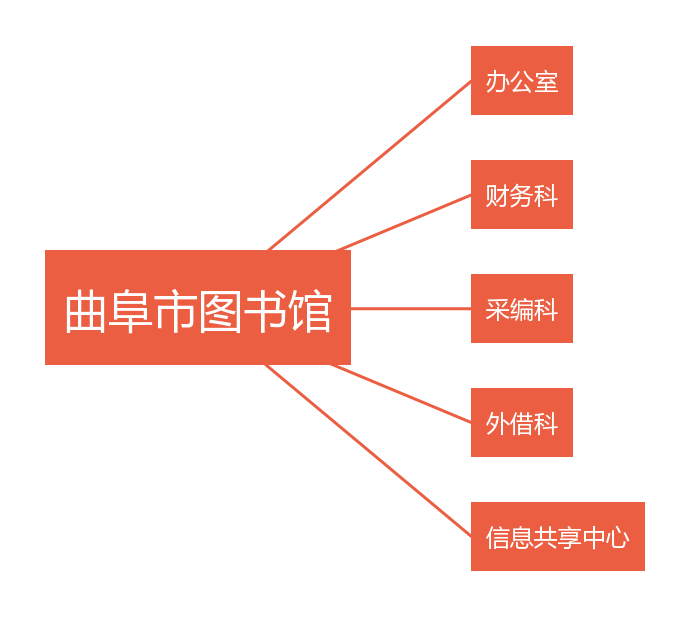 三、党组织架构四、人员结构1.职称结构 (共14人)截至 2018 年 12 月， 曲阜市图书馆编制28人，在职人员 13人，专业技术人员12人，其中高级职称 2人，中级职称9人，初级职称1人；管理人员1人。2. 学历结构 (共14人)在职人员中，大专学历 1 人，大学本科学历12人，硕士研究生学历 0人。五、服务保障六、获奖统计“曲阜市创建文明城市先进集体”“济宁市第八届公共图书馆竞赛团体三等奖”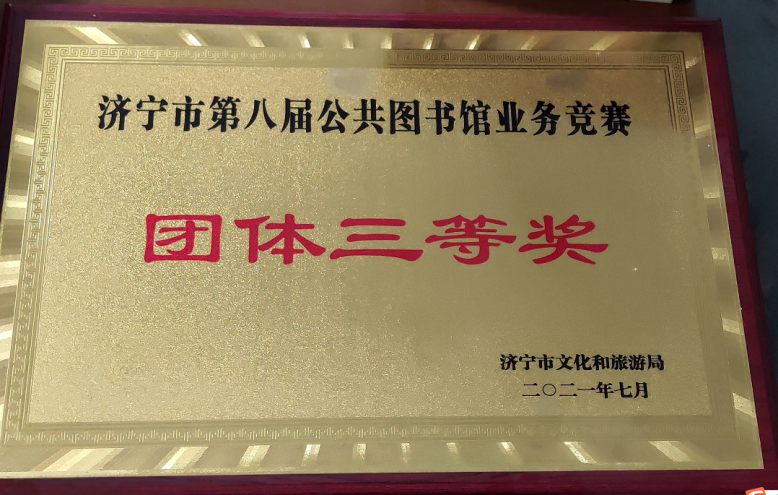 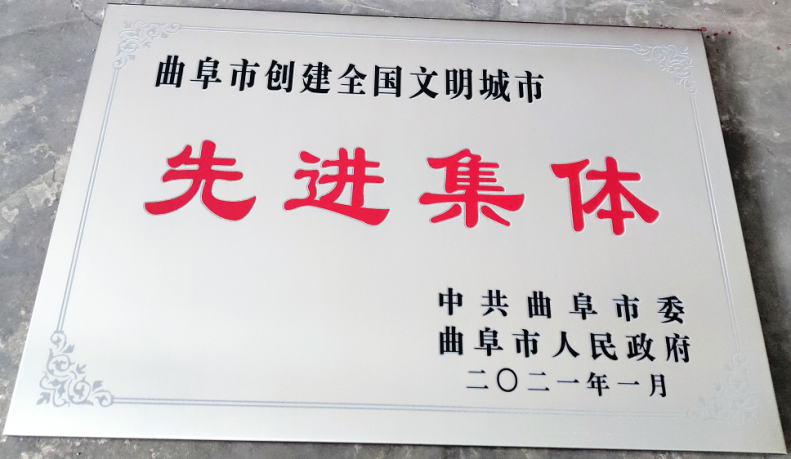 图书馆支部书    记：孔德安组织委员：王建伟宣传委员：季  旭纪检委员：马  亮